PESTICIDE AND FERTILIZER SURVEY – <YEAR>OMB No. 0535-0218  Approval Expires: ??/??/????Project Code: 778   QID: 163695SMetaKey: 3695OMB No. 0535-0218  Approval Expires: ??/??/????Project Code: 778   QID: 163695SMetaKey: 3695								(MASTER)								(Conducted by phone only)								(MASTER)								(Conducted by phone only)								(MASTER)								(Conducted by phone only)OMB No. 0535-0218  Approval Expires: ??/??/????Project Code: 778   QID: 163695SMetaKey: 3695OMB No. 0535-0218  Approval Expires: ??/??/????Project Code: 778   QID: 163695SMetaKey: 3695								(MASTER)								(Conducted by phone only)								(MASTER)								(Conducted by phone only)								(MASTER)								(Conducted by phone only)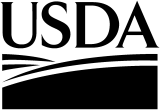 United StatesDepartment ofAgricultureThese questions will be asked for each of the following crops:  1) Corn, 2) Soybeans, 3) All wheat, and 4) All hay Crops that are a target for ARMS Phase II in a given year will not be asked.<CROP>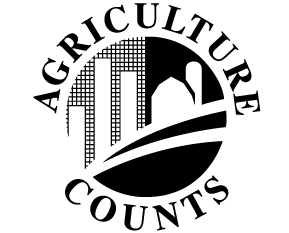 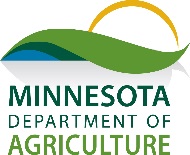 NATIONALAGRICULTURALSTATISTICSSERVICEMINNESOTA DEPARTMENT OFAGRICULTUREUSDA/NASS - MN 210 Walnut St., #833
Des Moines, IA 50309 Phone:  1-800-772-0825 FAX:  1-855-271-9802 e-mail:  NASSRFOUMR@nass.usda.gov USDA/NASS - MN 210 Walnut St., #833
Des Moines, IA 50309 Phone:  1-800-772-0825 FAX:  1-855-271-9802 e-mail:  NASSRFOUMR@nass.usda.gov USDA/NASS - MN 210 Walnut St., #833
Des Moines, IA 50309 Phone:  1-800-772-0825 FAX:  1-855-271-9802 e-mail:  NASSRFOUMR@nass.usda.gov USDA/NASS - MN 210 Walnut St., #833
Des Moines, IA 50309 Phone:  1-800-772-0825 FAX:  1-855-271-9802 e-mail:  NASSRFOUMR@nass.usda.gov USDA/NASS - MN 210 Walnut St., #833
Des Moines, IA 50309 Phone:  1-800-772-0825 FAX:  1-855-271-9802 e-mail:  NASSRFOUMR@nass.usda.gov USDA/NASS - MN 210 Walnut St., #833
Des Moines, IA 50309 Phone:  1-800-772-0825 FAX:  1-855-271-9802 e-mail:  NASSRFOUMR@nass.usda.gov Please make corrections to name, address and ZIP Code, if necessary.Please make corrections to name, address and ZIP Code, if necessary.Please make corrections to name, address and ZIP Code, if necessary.Please make corrections to name, address and ZIP Code, if necessary.Please make corrections to name, address and ZIP Code, if necessary.Please make corrections to name, address and ZIP Code, if necessary.Please make corrections to name, address and ZIP Code, if necessary.The information you provide will be used for statistical purposes only. Your responses will be kept confidential and any person who willfully discloses ANY identifiable information about you or your operation is subject to a jail term, a fine, or both.  This survey is conducted in accordance with the Confidential Information Protection provisions of Title V, Subtitle A, Public Law 107-347 and other applicable Federal laws. For more information on how we protect your information please visit: https://www.nass.usda.gov/confidentiality. Response is voluntary. According to the Paperwork Reduction Act of 1995, an agency may not conduct or sponsor, and a person is not required to respond to, a collection of information unless it displays a valid OMB control number. The valid OMB number is 0535-0218. The time required to complete this information collection is estimated to average 45 minutes per response, including the time for reviewing instructions, searching existing data sources, gathering and maintaining the data needed, and completing and reviewing the collection of information.The Minnesota Department of Agriculture, in cooperation with the National Agricultural Statistics Service (NASS), will conduct periodic surveys of major crop producers that collect information on pesticide and fertilizer use and pesticide use rates.  Survey respondents are randomly selected, and the reported results are based on advanced standardized statistical analyses conducted by NASS nationwide.  Your response is necessary to help provide the best statistics possible.  If there are any questions, contact the Minnesota State Statistician at (615) 728-3113.The information you provide will be used for statistical purposes only. Your responses will be kept confidential and any person who willfully discloses ANY identifiable information about you or your operation is subject to a jail term, a fine, or both.  This survey is conducted in accordance with the Confidential Information Protection provisions of Title V, Subtitle A, Public Law 107-347 and other applicable Federal laws. For more information on how we protect your information please visit: https://www.nass.usda.gov/confidentiality. Response is voluntary. According to the Paperwork Reduction Act of 1995, an agency may not conduct or sponsor, and a person is not required to respond to, a collection of information unless it displays a valid OMB control number. The valid OMB number is 0535-0218. The time required to complete this information collection is estimated to average 45 minutes per response, including the time for reviewing instructions, searching existing data sources, gathering and maintaining the data needed, and completing and reviewing the collection of information.The Minnesota Department of Agriculture, in cooperation with the National Agricultural Statistics Service (NASS), will conduct periodic surveys of major crop producers that collect information on pesticide and fertilizer use and pesticide use rates.  Survey respondents are randomly selected, and the reported results are based on advanced standardized statistical analyses conducted by NASS nationwide.  Your response is necessary to help provide the best statistics possible.  If there are any questions, contact the Minnesota State Statistician at (615) 728-3113.The information you provide will be used for statistical purposes only. Your responses will be kept confidential and any person who willfully discloses ANY identifiable information about you or your operation is subject to a jail term, a fine, or both.  This survey is conducted in accordance with the Confidential Information Protection provisions of Title V, Subtitle A, Public Law 107-347 and other applicable Federal laws. For more information on how we protect your information please visit: https://www.nass.usda.gov/confidentiality. Response is voluntary. According to the Paperwork Reduction Act of 1995, an agency may not conduct or sponsor, and a person is not required to respond to, a collection of information unless it displays a valid OMB control number. The valid OMB number is 0535-0218. The time required to complete this information collection is estimated to average 45 minutes per response, including the time for reviewing instructions, searching existing data sources, gathering and maintaining the data needed, and completing and reviewing the collection of information.The Minnesota Department of Agriculture, in cooperation with the National Agricultural Statistics Service (NASS), will conduct periodic surveys of major crop producers that collect information on pesticide and fertilizer use and pesticide use rates.  Survey respondents are randomly selected, and the reported results are based on advanced standardized statistical analyses conducted by NASS nationwide.  Your response is necessary to help provide the best statistics possible.  If there are any questions, contact the Minnesota State Statistician at (615) 728-3113.The information you provide will be used for statistical purposes only. Your responses will be kept confidential and any person who willfully discloses ANY identifiable information about you or your operation is subject to a jail term, a fine, or both.  This survey is conducted in accordance with the Confidential Information Protection provisions of Title V, Subtitle A, Public Law 107-347 and other applicable Federal laws. For more information on how we protect your information please visit: https://www.nass.usda.gov/confidentiality. Response is voluntary. According to the Paperwork Reduction Act of 1995, an agency may not conduct or sponsor, and a person is not required to respond to, a collection of information unless it displays a valid OMB control number. The valid OMB number is 0535-0218. The time required to complete this information collection is estimated to average 45 minutes per response, including the time for reviewing instructions, searching existing data sources, gathering and maintaining the data needed, and completing and reviewing the collection of information.The Minnesota Department of Agriculture, in cooperation with the National Agricultural Statistics Service (NASS), will conduct periodic surveys of major crop producers that collect information on pesticide and fertilizer use and pesticide use rates.  Survey respondents are randomly selected, and the reported results are based on advanced standardized statistical analyses conducted by NASS nationwide.  Your response is necessary to help provide the best statistics possible.  If there are any questions, contact the Minnesota State Statistician at (615) 728-3113.The information you provide will be used for statistical purposes only. Your responses will be kept confidential and any person who willfully discloses ANY identifiable information about you or your operation is subject to a jail term, a fine, or both.  This survey is conducted in accordance with the Confidential Information Protection provisions of Title V, Subtitle A, Public Law 107-347 and other applicable Federal laws. For more information on how we protect your information please visit: https://www.nass.usda.gov/confidentiality. Response is voluntary. According to the Paperwork Reduction Act of 1995, an agency may not conduct or sponsor, and a person is not required to respond to, a collection of information unless it displays a valid OMB control number. The valid OMB number is 0535-0218. The time required to complete this information collection is estimated to average 45 minutes per response, including the time for reviewing instructions, searching existing data sources, gathering and maintaining the data needed, and completing and reviewing the collection of information.The Minnesota Department of Agriculture, in cooperation with the National Agricultural Statistics Service (NASS), will conduct periodic surveys of major crop producers that collect information on pesticide and fertilizer use and pesticide use rates.  Survey respondents are randomly selected, and the reported results are based on advanced standardized statistical analyses conducted by NASS nationwide.  Your response is necessary to help provide the best statistics possible.  If there are any questions, contact the Minnesota State Statistician at (615) 728-3113.The information you provide will be used for statistical purposes only. Your responses will be kept confidential and any person who willfully discloses ANY identifiable information about you or your operation is subject to a jail term, a fine, or both.  This survey is conducted in accordance with the Confidential Information Protection provisions of Title V, Subtitle A, Public Law 107-347 and other applicable Federal laws. For more information on how we protect your information please visit: https://www.nass.usda.gov/confidentiality. Response is voluntary. According to the Paperwork Reduction Act of 1995, an agency may not conduct or sponsor, and a person is not required to respond to, a collection of information unless it displays a valid OMB control number. The valid OMB number is 0535-0218. The time required to complete this information collection is estimated to average 45 minutes per response, including the time for reviewing instructions, searching existing data sources, gathering and maintaining the data needed, and completing and reviewing the collection of information.The Minnesota Department of Agriculture, in cooperation with the National Agricultural Statistics Service (NASS), will conduct periodic surveys of major crop producers that collect information on pesticide and fertilizer use and pesticide use rates.  Survey respondents are randomly selected, and the reported results are based on advanced standardized statistical analyses conducted by NASS nationwide.  Your response is necessary to help provide the best statistics possible.  If there are any questions, contact the Minnesota State Statistician at (615) 728-3113.The information you provide will be used for statistical purposes only. Your responses will be kept confidential and any person who willfully discloses ANY identifiable information about you or your operation is subject to a jail term, a fine, or both.  This survey is conducted in accordance with the Confidential Information Protection provisions of Title V, Subtitle A, Public Law 107-347 and other applicable Federal laws. For more information on how we protect your information please visit: https://www.nass.usda.gov/confidentiality. Response is voluntary. According to the Paperwork Reduction Act of 1995, an agency may not conduct or sponsor, and a person is not required to respond to, a collection of information unless it displays a valid OMB control number. The valid OMB number is 0535-0218. The time required to complete this information collection is estimated to average 45 minutes per response, including the time for reviewing instructions, searching existing data sources, gathering and maintaining the data needed, and completing and reviewing the collection of information.The Minnesota Department of Agriculture, in cooperation with the National Agricultural Statistics Service (NASS), will conduct periodic surveys of major crop producers that collect information on pesticide and fertilizer use and pesticide use rates.  Survey respondents are randomly selected, and the reported results are based on advanced standardized statistical analyses conducted by NASS nationwide.  Your response is necessary to help provide the best statistics possible.  If there are any questions, contact the Minnesota State Statistician at (615) 728-3113.The information you provide will be used for statistical purposes only. Your responses will be kept confidential and any person who willfully discloses ANY identifiable information about you or your operation is subject to a jail term, a fine, or both.  This survey is conducted in accordance with the Confidential Information Protection provisions of Title V, Subtitle A, Public Law 107-347 and other applicable Federal laws. For more information on how we protect your information please visit: https://www.nass.usda.gov/confidentiality. Response is voluntary. According to the Paperwork Reduction Act of 1995, an agency may not conduct or sponsor, and a person is not required to respond to, a collection of information unless it displays a valid OMB control number. The valid OMB number is 0535-0218. The time required to complete this information collection is estimated to average 45 minutes per response, including the time for reviewing instructions, searching existing data sources, gathering and maintaining the data needed, and completing and reviewing the collection of information.The Minnesota Department of Agriculture, in cooperation with the National Agricultural Statistics Service (NASS), will conduct periodic surveys of major crop producers that collect information on pesticide and fertilizer use and pesticide use rates.  Survey respondents are randomly selected, and the reported results are based on advanced standardized statistical analyses conducted by NASS nationwide.  Your response is necessary to help provide the best statistics possible.  If there are any questions, contact the Minnesota State Statistician at (615) 728-3113.The information you provide will be used for statistical purposes only. Your responses will be kept confidential and any person who willfully discloses ANY identifiable information about you or your operation is subject to a jail term, a fine, or both.  This survey is conducted in accordance with the Confidential Information Protection provisions of Title V, Subtitle A, Public Law 107-347 and other applicable Federal laws. For more information on how we protect your information please visit: https://www.nass.usda.gov/confidentiality. Response is voluntary. According to the Paperwork Reduction Act of 1995, an agency may not conduct or sponsor, and a person is not required to respond to, a collection of information unless it displays a valid OMB control number. The valid OMB number is 0535-0218. The time required to complete this information collection is estimated to average 45 minutes per response, including the time for reviewing instructions, searching existing data sources, gathering and maintaining the data needed, and completing and reviewing the collection of information.The Minnesota Department of Agriculture, in cooperation with the National Agricultural Statistics Service (NASS), will conduct periodic surveys of major crop producers that collect information on pesticide and fertilizer use and pesticide use rates.  Survey respondents are randomly selected, and the reported results are based on advanced standardized statistical analyses conducted by NASS nationwide.  Your response is necessary to help provide the best statistics possible.  If there are any questions, contact the Minnesota State Statistician at (615) 728-3113.1.	Did this operation plant and/or harvest any <CROP> in <YEAR>?1.	Did this operation plant and/or harvest any <CROP> in <YEAR>?1  Yes - Continue 3  No – Go to ConclusionSection 2 – <YEAR> <CROP> Crop AcresAcres2.	How many acres of <CROP> were planted for the <YEAR> crop year?. . . . . . . . . . . . . . . . . . . . . . . . xxx[If <CROP> acres greater than zero, then continue, otherwise go to Section 3.]Acres3.	How many acres of <CROP> were treated with herbicides?. . .  . . . . . . . . . . . . . . . . . . . . . . . . . . . . . xxx4.	How many acres of <CROP> were treated with insecticides?  (Exclude seed treatments). . . . . . . . . . xxx5.	How many acres of <CROP> were treated with fungicides?  (Exclude seed treatments). . . . . . . . . . . xxxSection 4       Section 4       Section 4       Section 4       Section 4       Section 4       INSTRUCTION: The next questions will ask about USAGE OF INDIVIDUAL PESTICIDES ON <YEAR> CROPS.
Include applications in the fall of <YEAR - 1> on crops for the <YEAR - 1> harvest.  Report the acres treated with each individual chemical during <YEAR - 1> by crop or land use.  If pesticides were applied in combination, report each separately.  (Exclude seed treatments and inoculants.) Keep in mind that herbicides, insecticides and fungicides are ALL considered pesticides.If Section 2 <CROP> crop acres, items 2, 3, or 4 are greater than zero, complete. Otherwise go to Section 5.INSTRUCTION: The next questions will ask about USAGE OF INDIVIDUAL PESTICIDES ON <YEAR> CROPS.
Include applications in the fall of <YEAR - 1> on crops for the <YEAR - 1> harvest.  Report the acres treated with each individual chemical during <YEAR - 1> by crop or land use.  If pesticides were applied in combination, report each separately.  (Exclude seed treatments and inoculants.) Keep in mind that herbicides, insecticides and fungicides are ALL considered pesticides.If Section 2 <CROP> crop acres, items 2, 3, or 4 are greater than zero, complete. Otherwise go to Section 5.INSTRUCTION: The next questions will ask about USAGE OF INDIVIDUAL PESTICIDES ON <YEAR> CROPS.
Include applications in the fall of <YEAR - 1> on crops for the <YEAR - 1> harvest.  Report the acres treated with each individual chemical during <YEAR - 1> by crop or land use.  If pesticides were applied in combination, report each separately.  (Exclude seed treatments and inoculants.) Keep in mind that herbicides, insecticides and fungicides are ALL considered pesticides.If Section 2 <CROP> crop acres, items 2, 3, or 4 are greater than zero, complete. Otherwise go to Section 5.INSTRUCTION: The next questions will ask about USAGE OF INDIVIDUAL PESTICIDES ON <YEAR> CROPS.
Include applications in the fall of <YEAR - 1> on crops for the <YEAR - 1> harvest.  Report the acres treated with each individual chemical during <YEAR - 1> by crop or land use.  If pesticides were applied in combination, report each separately.  (Exclude seed treatments and inoculants.) Keep in mind that herbicides, insecticides and fungicides are ALL considered pesticides.If Section 2 <CROP> crop acres, items 2, 3, or 4 are greater than zero, complete. Otherwise go to Section 5.INSTRUCTION: The next questions will ask about USAGE OF INDIVIDUAL PESTICIDES ON <YEAR> CROPS.
Include applications in the fall of <YEAR - 1> on crops for the <YEAR - 1> harvest.  Report the acres treated with each individual chemical during <YEAR - 1> by crop or land use.  If pesticides were applied in combination, report each separately.  (Exclude seed treatments and inoculants.) Keep in mind that herbicides, insecticides and fungicides are ALL considered pesticides.If Section 2 <CROP> crop acres, items 2, 3, or 4 are greater than zero, complete. Otherwise go to Section 5.INSTRUCTION: The next questions will ask about USAGE OF INDIVIDUAL PESTICIDES ON <YEAR> CROPS.
Include applications in the fall of <YEAR - 1> on crops for the <YEAR - 1> harvest.  Report the acres treated with each individual chemical during <YEAR - 1> by crop or land use.  If pesticides were applied in combination, report each separately.  (Exclude seed treatments and inoculants.) Keep in mind that herbicides, insecticides and fungicides are ALL considered pesticides.If Section 2 <CROP> crop acres, items 2, 3, or 4 are greater than zero, complete. Otherwise go to Section 5.1.	In the following table, please report all pesticides used on the <YEAR> <CROP> crop.1.	In the following table, please report all pesticides used on the <YEAR> <CROP> crop.1.	In the following table, please report all pesticides used on the <YEAR> <CROP> crop.1.	In the following table, please report all pesticides used on the <YEAR> <CROP> crop.1.	In the following table, please report all pesticides used on the <YEAR> <CROP> crop.1.	In the following table, please report all pesticides used on the <YEAR> <CROP> crop.What Pesticide was applied to the 
<YEAR> <CROP> Crop?NameProduct CodeCodeHow many acres of <CROP> were treated with Product?AcresHow many applications of Product were made for the <YEAR> <CROP> crop?  (If product was applied multiple times in a season, record each application and its rate on separate lines).NumberAt what rate was product appliedRateWas that rate:1 – Pounds12 – Gallons13 – Quarts14 – Pints15 – Ounces30 – Grams	CodeSection 6 – <CROP> Fertilizer ManagementI will now ask you about your fertilizer inputs on <CROP> acres.First on a <CROP> field or two with no manure or compost applied in the fall of <YEAR - 2> and no manure or compost applied anytime during the <YEAR - 1> crop year.A1.  Do you have a <CROP> field without manure applied in the fall of <YEAR - 2> or anytime in <YEAR - 1> before or during the crop year? Yes____    [continue]  No____  [Skip to Section 7]Think about your largest <CROP> field that you planted in <YEAR - 1> without any manure.I will now ask you questions about that specific field. All following questions will be in relation to that specific field.A2. Was this field irrigated? Yes  NoA3.  What was the crop grown on this field in <YEAR - 2> before the <YEAR - 1> <CROP> crop? (Not including cover crop)1 Soybeans2 corn3 alfalfa4 small grains99 otherA4. If corn [A3 (2)] What was the crop harvested from this field in the <YEAR - 3> season, before the last two crops?1 Soybeans2 corn3 alfalfa4 small grains99 otherA5. How many acres are in this field in <YEAR - 1>? _____A6. What was the average <CROP> yield of this field over the past three <CROP> crops? (or estimate average yield if not farmed for 3 <CROP> crops) _____A7. Was any commercial fertilizer applied to this <CROP> field for the <YEAR - 1> <CROP> crop?  Yes NoIF no go to Second Field.A8. Was any commercial fertilizer applied on this <CROP> field with a variable rate or more than one rate such as by management zone or grid?  Yes NoIf yes, please use a field average for all the fertilizer rate questions.A9. What was the total amount of nitrogen applied to this field from all sources and all applications? _____A9. What type of fertilizer was used to supply the majority of the nitrogen applied to this field? 10 Anhydrous Ammonia11 Urea (urea and coated urea such as ESN or Super U)12 Liquid N (such as 28% or 32%)13 Other99 UnknownA10. Did you use a nitrogen inhibitor or stabilizer on this field?  Yes No DKI will now ask you for all your commercial fertilizer applications made this this field for the <YEAR - 1> crop year, again including any <YEAR - 2> fall applications of commercial fertilizer.This will include all fall applications in <YEAR - 2> and all <YEAR - 1> applications including preplant applications, starter/planter applications and post plant applications. <CROP> Field 1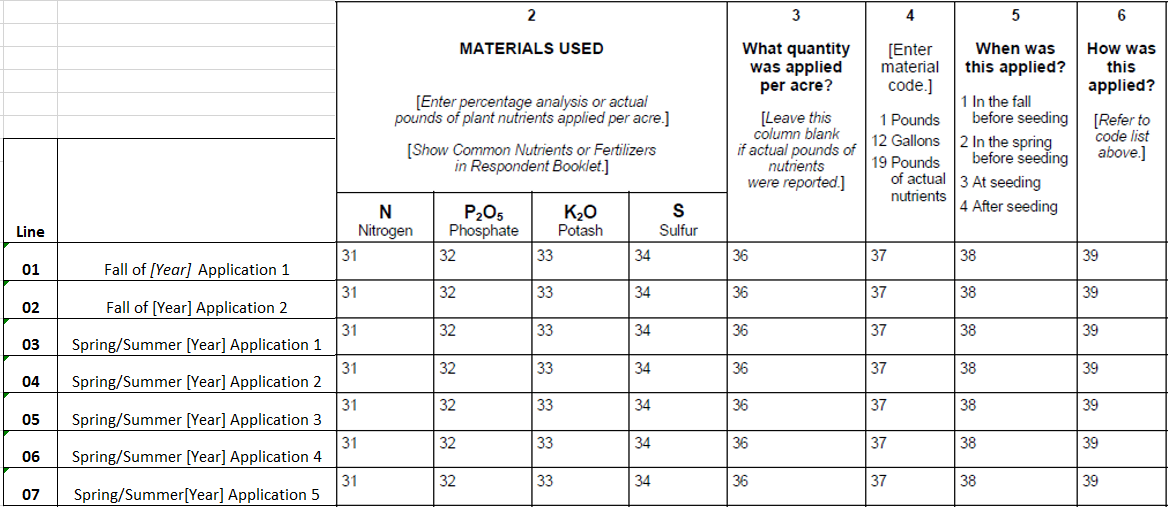 [If Fertilizer or Nutrient type or quantity is unknown] Were any of the fertilizers applied by someone else (i.e. custom applied)?  Or would a fertilizer dealer or co-op know what fertilizers were applied?    Yes__ No__If Yes, may we call your fertilizer dealer to get the missing information about the fertilizers and nutrients applied to this field?What is the name of the company that applied your fertilizers or nutrients? __________________________________Who should we contact for this follow up information? _____________________________Who should we contact at that company?  __________________________________A60 .  Do you have another field planted to <CROP> in <YEAR - 1> that wasn’t previously planted to (A3 answer) in <YEAR - 2> and not applied with manure in the fall of <YEAR - 2> or anytime in <YEAR - 1> before or during the crop year? Yes - ContinueNo – Skip to Section 7 [[Crop 2]] Fertilizer ApplicationsI will now ask you questions about that specific field. All following questions will be in relation to that specific field.A1.  Do you have a <CROP> field without manure applied in the fall of <YEAR - 2> or anytime in <YEAR - 1> before or during the crop year? Yes____    [continue]  No____  [Skip to Section {next <CROP>} or go to {Conclusion}]Think about your largest <CROP> field that you planted in <YEAR - 1> without any manure.I will now ask you questions about that specific field. All following questions will be in relation to that specific field.A2. Was this field irrigated? Yes  NoA3.  What was the crop grown on this field in <YEAR - 2> before the <YEAR - 1> <CROP> crop? (Not including cover crop)1 Soybeans2 corn3 alfalfa4 small grains99 otherA4. If corn [A3 (2)] What was the crop harvested from this field in the <YEAR - 3> season, before the last two crops?1 Soybeans2 corn3 alfalfa4 small grains99 otherA5. How many acres are in this field in <YEAR - 1>? _____A6. What was the average <CROP> yield of this field over the past three <CROP> crops? (or estimate average yield if not farmed for 3 <CROP> crops) _____A7. Was any commercial fertilizer applied to this <CROP> field for the <YEAR - 1> <CROP> crop?  Yes NoIF no go to Second Field.A8. Was any commercial fertilizer applied on this <CROP> field with a variable rate or more than one rate such as by management zone or grid?  Yes NoIf yes, please use a field average for all the fertilizer rate questions.A9. What was the total amount of nitrogen applied to this field from all sources and all applications? _____A9. What type of fertilizer was used to supply the majority of the nitrogen applied to this field? 10 Anhydrous Ammonia11 Urea (urea and coated urea such as ESN or Super U)12 Liquid N (such as 28% or 32%)13 Other99 UnknownA10. Did you use a nitrogen inhibitor or stabilizer on this field?  Yes No DKI will now ask you for all your commercial fertilizer applications made this this field for the <YEAR - 1> crop year, again including any <YEAR - 2> fall applications of commercial fertilizer.This will include all fall applications in <YEAR - 2> and all <YEAR - 1> applications including preplant applications, starter/planter applications and post plant applications. <CROP> Field 2[If Fertilizer or Nutrient type or quantity is unknown] Were any of the fertilizers applied by someone else (i.e. custom applied)?  Or would a fertilizer dealer or co-op know what fertilizers were applied?    Yes__ No__Is this the same company and contact reported earlier?  Yes___ skip to [Section 7]    No ___   [continue] If Yes, may we call your fertilizer dealer to get the missing information about the fertilizers and nutrients applied to this field?Who should we contact for this follow up information? _____________________________What is the name of the company that applied your fertilizers or nutrients? __________________________________Who should we contact at that company?  __________________________________<CROP> Field with manure applied.M1 Now I will ask about a <CROP> field that was applied with manure for the <YEAR> growing season.(1)  Press Enter to continueM2 Do you have a <CROP> field that was applied with manure for the <YEAR> crop, including manure applied in the fall of the <YEAR - 1>?(1) YES(3) NOM3  What was the crop planted on this field in <YEAR - 1>?(1) Soybeans(2) Corn(3) Alfalfa(4) Small Grains(99) OtherM4 Was alfalfa planted in <YEAR - 1> or <YEAR - 2>?  ,(1) YES(3) NOThink about an average <CROP> field you planted in <YEAR> with manure applied for the <YEAR> growing season.  I will ask you questions about that specific field. All questions should be in relation to that specific field.(1) Continue : Press Enter to continueM5  How many acres are in the field?  ________________M6  What was the average yield of this field over that last 3 <CROP> crops?  ______________________M7 Did the whole <CROP> field receive manure?  (1) YES(3) NOM8 What is the main source of manure used on the field?(1) Dairy(2) Beef(3) Hog(4) Poultry(5) Other(99) Don't KnowM9  Was the manure applied solid or liquid?  (1) Solid(2) LiquidM9a   [If liquid] What was the method of application of liquid manure on this field?(1) Sweep Injection(2) Knife Injection(3) Disc Injection(4) Broadcast Incorporation within one day(5) Broadcast Incorporation within two to four days(6) Broadcast Incorporation over 4 days(7) Broadcast No IncorporationM9b [If Solid]  What was the method of application of solid manure on this field?(4) Broadcast Incorporation within one day(5) Broadcast Incorporation within two to four days(6) Broadcast Incorporation over 4 days(7) Broadcast No IncorporationM10 What was the approximate date the manure was applied?  [Enter the date as text. For example: January, <YEAR>. (1) Approximate Date(2) Over a period of timeM10a  If Specific Date, what was the approximate date the manure was applied?  _______________M10b  If Periodic, when was the manure applied?"(1) Daily(2) Weekly(3) Monthly(4) OtherM11 Prior to the manure application for the <YEAR> season, when was the last application of manure on this field?  (Fall applications in <YEAR - 1> would be for the <YEAR> season.) _____________________M12 How many miles from the manure storage/source to the field?   _______________.__ milesM13  Do you know the actual amount of Nitrogen applied from this manure?  (1) YES(3) NOM14 What is the total Nitrogen applied from the manure as pounds per acre?  _________ pounds.M15  Was the manure on this field applied using variable rate technology?  (1) YES(3) NOM16 Do you know that manure application rate in gallons per acre or tons per acres?  (1) YES(3) NOM17  What was the application rate on this field in Gallons per Acre of Tons per Acre?  ______________M17a   What was the unit?  (1) Gallons per Acre(2) Tons per AcreM18  Did you also apply commercial fertilizers to this field for the <YEAR> crop year?   (1)  YES(3)  NOM19 What was the total amount of Nitrogen applied Per Acre to this field from commercial fertilizers for <YEAR> crop year, including all sources? Don’t’ forget the starter may include Nitrogen as well as phosphorus or sulfur sources. _______________________________M20 Was this manure from your own farm operation?  (1) YES(3) NOM21  When was the last time you manure was tested for nutrient content?(1) This year (include <YEAR – 1> applications for the <YEAR> crop year)(2) Last 3 years(3) Over 3 years ago(4) Don't TestM22 What type of soil sampling do you use? [List all that you used in the last x years](1) This year (include <YEAR – 1> applications for the <YEAR> crop year)(2) Last 3 years(3) Over 3 years ago(4) Don't TestSection 7 – ConclusionNotes: